Actividades SugeridasOBJETIVO DE APRENDIZAJE OA_16DESCRIPCIÓN DE LA ACTIVIDADESRepresentar datos obtenidos en una muestra mediante tablas de frecuencias absolutas y relativas, utilizando gráficos apropiados, de manera manual y/o con software educativo.4.El gráfico de doble barra muestra el número de alumnas y alumnos que participan en actividades extraprogramáticas de un colegio. Las actividades son las siguientes, de 1 a 9: teatro, coro, natación, atletismo, judo, gimnasia artística, vóleibol, fútbol y básquetbol. Las columnas azules representan a las niñas y las rojas, a los niños.> Leen los datos y confeccionan una tabla de frecuencias absolutas. > Basados en los datos extraídos, elaboran un gráfico de tallo y hojas.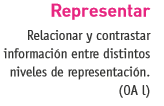 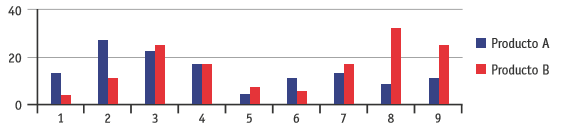 